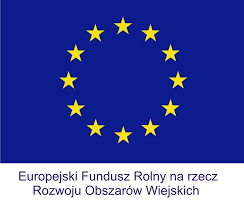 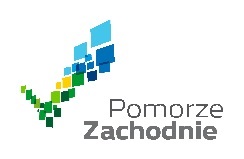 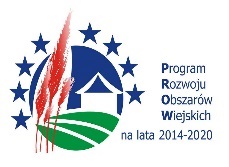 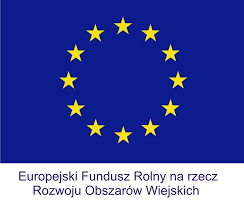 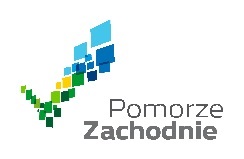 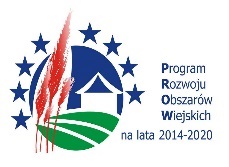 ______________________________________________________________Załącznik Nr 4 do SIWZNazwa i adres Wykonawcy:………………………………….……………OŚWIADCZENIE WYKONAWCY  O SPEŁNIENIU WARUNKÓW UDZIAŁU W POSTĘPOWANIUna :ZAPROJEKTOWANIE  I  WYKONANIE  ROBÓT  BUDOWLANYCH dla zadania pn.:„Budowa przepompowni ścieków w m. Łaziszcze  z przesyłem ścieków do m. Mętno                           i budowa kanalizacji sanitarnej z przepompowniami w m. Mętno z przesyłem ścieków do m. Godków”  oświadczamy, że:spełniamy warunki udziału w postępowaniu określone w art. 22 ust 1b ustawy z dnia                                 29 stycznia 2004r, Prawo zamówień publicznych ( Dz.U. z 2017 r. poz. 1579) dotyczące:posiadania kompetencji lub uprawnień do prowadzenie określonej działalności zawodowej, o ile wynika to z odrębnych przepisów,sytuacji ekonomicznej i finansowej ,zdolności technicznej i zawodowej.Podpis/y:…………………………  	     …......................................................            ………..…………………………..Miejscowość, data                     Nazwa(y) i adres(y) Wykonawcy(ów)                           Podpis(y) osoby(ób) upoważnionej(ych)                                                      dopuszcza się czytelny odcisk pieczęci                                do reprezentowania Wykonawcy Uwaga: W przypadku Wykonawców wspólnie ubiegających się o udzielenie zamówienia, niniejsze oświadczenie powinno być złożone w imieniu wszystkich Wykonawców.  